Красноярский государственный медицинский университет
имени профессора В.Ф. Войно-Ясенецкого
Министерства здравоохранения Российской ФедерацииПРОТОКОЛ заседания ученого совета лечебного факультетаПрисутствовали: 23 члена ученого совета (приложение №1).Повестка заседания:1. Итоги летней производственной практики.Докладчик: Е.П. Шитьковская, к.м.н., доц. кафедры детских болезней с курсом ПО, заведующий отделом производственной практики. 2. Итоги анкетирования «Преподаватели глазами студентов».Докладчик: А.А. Газенкампф, декан лечебного факультета.3. Разное.Докладчик: А.А. Газенкампф, декан лечебного факультета.1. Слушали:	Итоги летней производственной практики.	С докладом выступила Е.П. Шитьковская. Текст доклада прилагается (приложение №2).Решили:Принять информацию о летней производственной практике к сведению.Обратить внимание на ряд вопросов,  	которые необходимо учесть в последующей летней производственной 	практике.Рассмотреть вопрос о выписке благодарственных писем врачам, которые, по отзывам студентов, за период летней производственной практики внесли весомый вклад в приобретении и освоении навыков студентами.2. Слушали:	Итоги анкетирования «Преподаватели глазами студентов».	С докладом выступил А.А. Газенкампф. Текст доклада прилагается (приложение
№ 3).Решили:Общий итог анкетирования на лечебном факультете считать хорошим.Поставить задачу – повышение среднего рейтинга по факультету до 4,5 – 4,6 баллов.Заведующим кафедрами донести итоги анкетирования до сведения сотрудников.Деканату продолжить работу по проведению анкетирования «Преподаватель глазами студента» и по повышению достоверности получаемых данных.3. Слушали:	Разное.	1.С докладом выступил А.А. Газенкампф. Текст доклада прилагается (приложение № 4)Решили:Информацию принять к сведению, утвердить. Председатель ученого совета				            	А.А. Газенкампф.Секретарь совета                                                                                         Хендогина В.Т.            Приложение № 1. Списки присутствующих членов ученого совета.Приложение № 2. Итоги летней производственной практики.В анкетировании приняли участие 300 студентов (46,9%) 5-6 курсов лечебного факультетаНормативные документы: Федеральный закон от 29.12.2012 г. № 273-ФЗ «Об образовании в Российской Федерации».Федеральный закон. Об основах охраны здоровья  граждан Российской Федерации от 21.11.2011 N 323-ФЗ (ред. От 25.06.2012).Приказ «Об утверждении Порядка участия обучающихся по основным профессиональным образовательным программам и дополнительным профессиональным программам в оказании медицинской помощи гражданам и в фармацевтической деятельности» № 585н от 22.08.2013 г.; Приказ «Об утверждении Порядка организации и проведения практической подготовки обучающихся по профессиональным образовательным программам медицинского образования, фармацевтического образования» № 620н от 03.09.2013 года; Продолжительность практики согласно программам ЛПП составила:3 курс Согласно ФГОС  ВО и учебному плану специальности «Лечебное дело»  по программе «Помощник процедурной медицинской сестры» 120 часов: - 60 часов помощник процедурной медицинской сестры30 часов помощник перевязочной медицинской сестры30 часов помощник медсестры  травмпункта4 курс ЛПП по программе «Помощник врача стационара» 214 часов : – 72 часов в терапевтическом,  – 72 часов в хирургическом отделениях больницы – 72 часов в акушерском стационаре (в т.ч.12 часов в женской консультации).5 курс  по программе: «Помощник врача амбулаторно-поликлинического учреждения» – 144 часа по разделам: помощник врача скорой и неотложной помощи – 72 часа и помощник врача амбулаторно-поликлинического звена – 72 часа.В соответствии с Приказом Министерства здравоохранения и социального развития Российской Федерации №362н от 16 апреля 2012 года с лечебно-профилактическими учреждениями заключены договора об организации и проведении практики студентов:  с КГБУЗ г. Красноярска – 21 договор, с КГБУЗ Красноярского края – 55, в которых прописаны права и обязанности сторон по организации практики студентов.В этом году использовался электронный модуль по ЛПП. Допуском на экзамен по производственной практике стало заполнение электронной версии дневника и анкеты удовлетворенности студентом прохождения ЛПП на сайте в Электронном модуле «Производственная практика».Распределение студентов 3, 4 и 5 курсов специальности «Лечебное дело» КрасГМУ, в зависимости от места прохождения практики: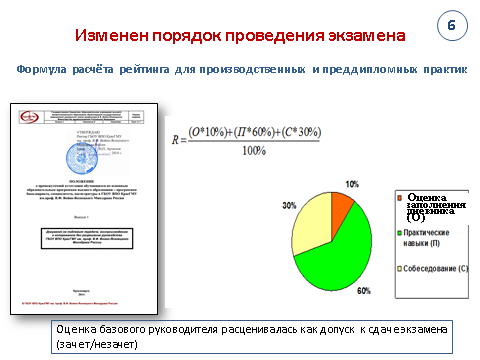 Дифференцированный зачет после ЛПП проходил на базе кафедры-центра симуляционных технологий:Впервые введены  планшеты с электронными чек-листами , по которым экзаменатор оценивает ответ студента , что намного облегчает подсчет итогового балла и ускоряет время прохождения экзамена.Впервые дифференцированный зачет для студентов 6 курса был проведен в формате аккредитации специалиста, которая подразумевает маршрутизацию студентов по станциям, где за определенное количество времени студенту необходимо выполнить каждый практический навык. Каждому студенту присваивался индивидуальный номер и выдавалась                 чип-карта для активации видеокамеры.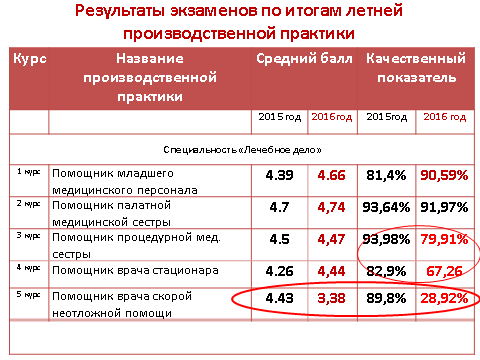 Средний балл по отдельным практическим навыкам:Следует отметить определенные трудности у студентов при заполнение дневника производственной практики в таких графах как : мое самое значимое достижение , что мне следует улучить завтра. Средний балл по отдельным практическим навыкам:Средний балл по отдельным практическим навыкам:Анализ неудовлетворительных оценок по ЛПП «Помощник врача амбулаторно-поликлинического учреждения:Замечания по итогам промежуточной аттестацииПроизводственная практика после 3 курса «Помощник процедурной медицинской сестры»:1. В электронных  чек-листах отсутствует обнуляющий признак   и нет возможности оценить нарушение последовательности выполнения навыка. В некоторых случаях отмечается расхождение бумажного варианта чек-листа  с электронным2. В чек-листе «Собрать набор инструментовдля ПХО» не прописаны пункты по соблюдению асептики (взял стерильный  лоток; Взял рабочий пинцет для работы со стерильным биксом…); У студентов  отмечается расхождение по верификации инструмента: кровоостанавливающий зажим, корцанг, иглодержатель…3. При  собеседование студенты отвечали алгоритм оказания доврачебной помощи недостаточно ориентируясь в клинической картине и причинах развития неотложных состояний.Предложения по устранению замечания по итогам промежуточной аттестацииПроизводственная практика после 3 курса «Помощник процедурной медицинской сестры»:1. Пересмотреть чек листы и провести согласование выполнения алгоритма практических навыков и их соответствия с электронной базой.2. Пересмотреть чек-лист  «Собрать набор инструментов для ПХО». При изучении навыка на кафедре оперативной хирургии обратить внимание, соблюдение асептики  и верификацию инструментов 3.Вернуть в билет ситуационные задачи с определением алгоритма оказания доврачебной помощи.4. Ввести дополнительные вопросы в задания по утилизации для разных видов препаратов.5. В течение года проводить со студентами практические занятия по отработке  требуемых навыков. Замечания по итогам промежуточной аттестацииПроизводственная практика после 4 курса «Помощник врача стационара»: При записи ЭКГ студенты плохо ориентируются в цветах грудных отведений.При выполнении аускультации легких у студентов возникает затруднение  в определении характера дыхания  и дифференцировке дыхательных шумов. Навык по наложению и снятию швов очень объемный (студенты не укладываются по времени)Интерпретация рентгенограмм и результатов лабораторных обследований усложняет оценку собеседования по истории болезни (оценки могут быть разные)В медицинских учреждениях г. Красноярска  и Красноярского края практика неравноценная (Тасеевская, Идринская, Абанская, Партизанская, Березовская РБ не пускают в перевязочную)Предложения по устранению замечания по итогам промежуточной аттестацииПроизводственная практика после 4 курса «Помощник врача стационара»:1. В чек-листы по ЭКГ внести цвета грудных электродовИз чек-листа с п. 11 по 14 убрать2. Разработать отдельный чек-лист по аускультации, выделить аускультацию легких и аускультацию сердца в отдельные обязательные навыки  (в билетах чередовать )3. Навык «Снятие шва» перенести в навык по выбору. Оставить только наложение шва, отработать затраты по времени.4. Выделить отдельную станцию практических навыков по терапии (чтение рентгенограмм, оценка результатов лабораторных обследований, пальпация печени по Курлову) 5. Создать рекомендованный список больниц Красноярска и Красноярского края по терапии, хирургии и акушерства, в которых студенты могут проходить производственную практику «помощник врача»Замечания по итогам промежуточной аттестацииПроизводственная практика после 5 курса «Помощник врача амбулаторно-поликлинического звена»:1. Недостаточное количество сотрудников кафедры поликлинической терапии, семейной медицины и ЗОЖ с курсом ПО для участия в экзамене в связи с большой загруженностью в учебном процессе в первые числа сентября 2. Нехватка времени для отработки практического навыка «расшифровка ЭКГ».3. Много свободного времени после отработки навыка «СЛР» и «наложение электродов ЭКГ»4. В чек листе по «СЛР» нет ранжирования по важности каждого пункта навыка и «критической ошибки», которая может повлиять на исход пациента.5. Количество пунктов по чек-листам у «практического навыка по выбору» достигает до 45 пунктов. Озвучить которые студентам, безошибочно и в установленном порядке, не представляется возможным.6. Отсутствие в экзаменационных билетах вопросов по иммобилизации конечностей  вакуумными шинами, которые есть в ГИА.7. Не всем студентам удалось разобраться в том, каким образом оформлять  НИР .8. Около 70% студентов  получили оценку «неудовлетворительно» за  один из важнейших практических навыков «расшифровка ЭКГ».Предложения по устранению замечания по итогам промежуточной аттестацииПроизводственная практика после 5 курса «Помощник врача амбулаторно-поликлинического звена:Приказ об экзаменаторах, участвующих в экзамене по ЛПП с указанием конкретного практического навыка, за который будет ответственен каждый экзаменатор составлять до конца учебного года Для каждой станции на все дни экзамена предпочтительно ставить одних и тех же преподавателей.  На стацию для навыка «расшифровка ЭКГ» отвести 10 минут.Объединить в одну станцию следующие навыки: «сердечно-легочная реанимация» и «наложение электродов ЭКГ», на каждый из навыков отвести по 5 минут.В чек листы по СЛР ввести «критическую ошибку»,  которая будет влиять на итоговую оценку за навык.Пересмотреть чек листы для  практических навыков по выбору, количество пунктов свести к рациональному минимуму.В экзаменационные билеты включить вопросы по иммобилизации конечностей вакуумными шинами, чередовать их с вопросам по  иммобилизацией шинами Крамера.Пересмотреть вопросы НИР студентов на производственной практике, с учетом возможности ее реализации на клинических базах.Организовать для студентов, получивших оценку «неудовлетворительно» за практический навык «расшифровка ЭКГ», специальные занятия по типу «погружение в предмет», после чего провести пересдачу экзамена.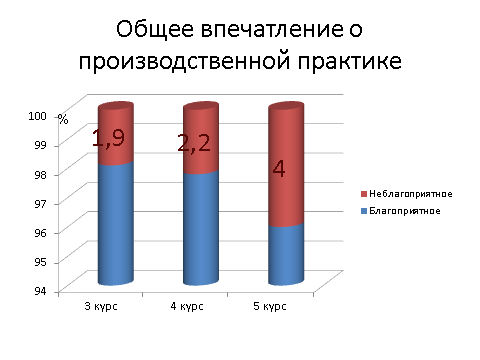 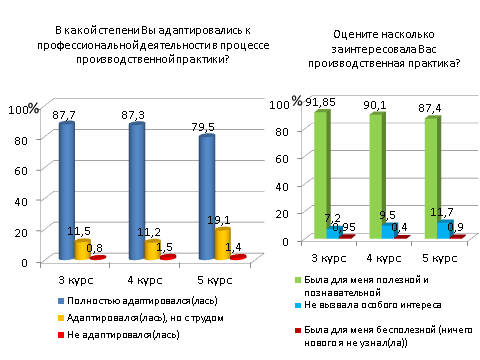 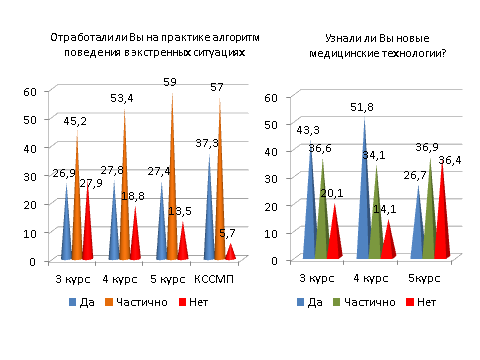 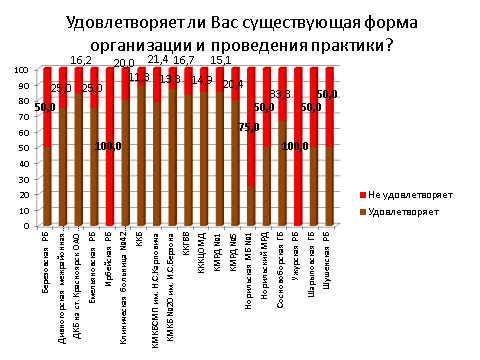 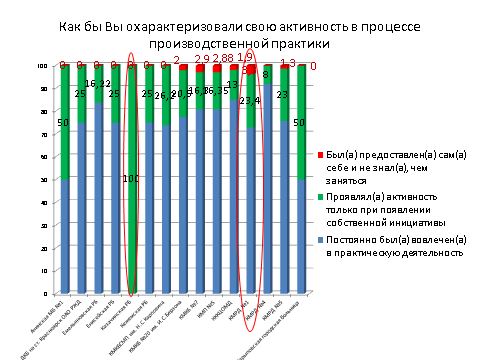 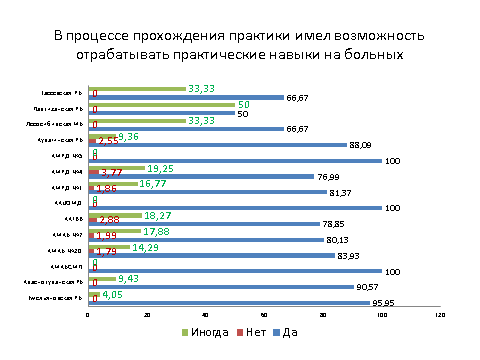 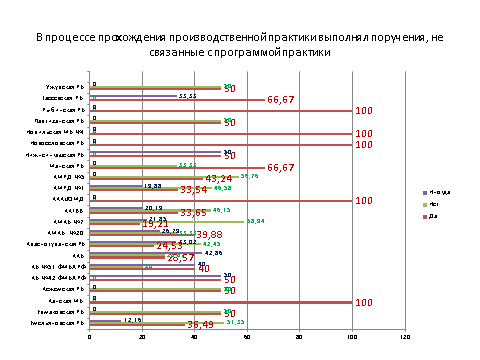 35 студентам 3 курса и 3 студентам 4 курса по завершению прохождения практики объявлена благодарностьЗамечания базовых руководителей:Не все студенты проявляют активность на практике.Незнание приказы № 1346, стандарты, национальный календарь прививок         (КГБУЗ КМДКД №1).Пожелания базовых руководителей:Отрабатывать навыки манипуляций, уметь интерпретировать данные исследований в соответствии с клинической картиной заболевания, повышать знания по оказанию медицинской помощи при неотложных состояниях.Повышение мотивации  к работе участковыми врачами в практическом здравоохранении в сельской местности.Оставить интернатуру!!!Развивать у студентов чувство долга и ответственности перед пациентами, быть верным клятве врача.Увеличить продолжительность практики и занятий по педиатрии, привлекать к занятиям врачей ЛПУПриложение №3. Преподаватели глазами студентов В анкетировании приняли участие 300 студентов (46,9%) 5-6 курсов лечебного факультета 5-ый курс Показатели кафедр на 5 курсе в 2015г.6-ой курсПоказатели кафедр на 6 курсе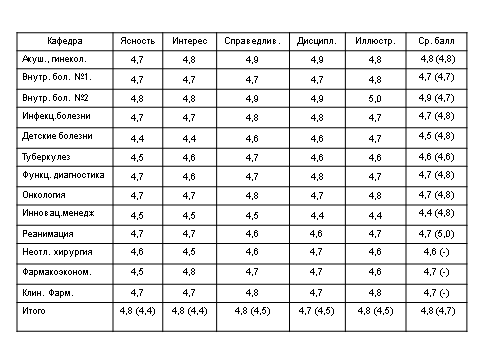 Итоги анкетирования по курсамЛидеры рейтинга (по мнению студентов 5-го курса)Турчина Тамара Константиновна – 5,0Здзитовецкий Дмитрий Эдуардович – 5,0Алексеева Екатерина Александровна – 5,0Мылтыгашев Мирген Прокопьевич – 5,0Болдырева Ольга Валерьевна – 5,0Игнатова Ирина Акимовна – 5,0Фирсов Михаил Анатольевич – 4,9Смбатян Армине Смбатовна - 4,8Борисов Роман Николаевич – 4,8Лидеры рейтинга (по мнению студентов 6-го курса)Борисов Александр Геннадьевич – 5,0Головенкин Сергей Евгеньевич – 4,9Верещагина Татьяна Дмитриевна – 4,9Сергеева Ирина Владимировна – 4,9Гребенникова Эльвира Константиновна 4,9Зорина Екатерина Вячеславовна – 4,9Новожилов Валерий Константинович – 4,8Домрачева Марина Яковлевна – 4,8Евсюков Александр Александрович – 4,8Приложение № 4.Разное.Воспитательная работа факультетов (институтов)
по итогам 2013 - 2016 учебных годовЧасы на воспитательную работу:Часы на воспитательную работу на 1 ставку ППС:Часы на воспитательную работу по итога 2013-2016 года, лечебный факультет:Сотрудники кафедр были призваны к участию в работе совета кураторов КрасГМУ. Объявлена дата начала школы кураторов, даны контакты ответственного лицаЧленам Ученого Совета представлен новый профорг лечебного факультета, в лице к.м.н., доцента кафедры Внутренних болезней №2 Крапошиной Ангелины Юрьевны.Заведующим кафедрами сделано напоминание о перечне правил по заполнению зачетных книжекЗаведующим кафедрами сделано напоминание о ежемесячной подаче в деканат сведений по текущей успеваемости и задолжникам, а также объяснительных студентов-задолжников (к 28 числу), согласно Положению о текущей успеваемости.Члены Ученого Совета призваны к содействию в подготовке празднования 75-летия университета.Выступила Петрова М. М., с информацией о международном медицинском форуме "Вузовская наука. Инновации". Финал общероссийского научно-практического мероприятия "Эстафета вузовской науки" пройдет 6-7 февраля 2017 года в г. Москве. К участию в работе Форума приглашены все медицинские вузы и медицинские факультеты классических университетов, видные ученые и опытные практики, молодые специалисты и студенты. Информация о кураторах профильных научных платформ отправлена заведующим кафедрами.12.10.2016г. Красноярск№ 2Председательствовал:А.А. Газенкампф  - декан лечебного факультета.№п/пФИОКафедра, должностьГазенкампф Андрей АлександровичДекан лечебного факультета, кафедра анестезиологии и реаниматологии ИПО, к.м.н., доцентХендогина Валентина ТрофимовнаСекретарь уч. совета лечебного фак-та, кафедра внутренних болезней №2 с курсом ПО, к.м.н., ассистентПриходько Елена Анатольевна Главный специалист деканата лечебного фак-та, кафедра общественного здоровья и здравоохранения с курсом социальной работы, к.м.н., доцентКапустина Екатерина ВладимировнаГлавный специалист деканата лечебного  фак-та, кафедра внутренних болезней №1, к.м.н., доцентВахрушев Сергей ГеннадьевичКафедра лор-болезней с курсом ПО, заведующий кафедрой, д.м.н., профессорВинник Юрий СеменовичКафедра общей хирургии им. проф. М.И. Гульмана, заведующий кафедрой, д.м.н., профессорДемко Ирина ВладимировнаКафедра внутренних болезней №2 с курсом ПО, заведующий кафедрой, д.м.н., профессорЗдзитовецкий Дмитрий ЭдуардовичКафедра и клиника хирургических болезней им. проф. Ю.М.Лубенского, заведующий кафедрой, д.м.н., доцентЗуков Руслан АлександровичКафедра онкологии и лучевой терапии с курсом ПО, заведующий кафедрой, д.м.н., доцентКозина Елена ВладимировнаКафедра офтальмологии с курсом ПО им. проф. М.А.Дмитриева, заведующий кафедрой, д.м.н.Куркатов Сергей ВасильевичКафедра гигиены, д.м.н., профессорНикулина Светлана ЮрьевнаКафедра внутренних болезней №1, Заведующий кафедрой, д.м.н., профессор, проректор по учебной работеПетрова Марина МихайловнаКафедра поликлинической терапии, семейной медицины и ЗОЖ с курсом ПО, заведующий кафедрой, д.м.н., профессор, проректор по научной работеПрокопенко Семен ВладимировичКафедра нервных болезней с курсом медицинской реабилитации ПО, заведующий кафедрой, д.м.н., профессорТихонова Елена ПетровнаКафедра инфекционных болезней и эпидемиологии с курсом ПО, заведующий кафедрой, д.м.н., профессорТрубников Вадим ИгоревичКафедра травматологии, ортопедии и ВПХ с курсом ПО им. проф. Л.Л.Роднянского, заведующий кафедрой, д.м.н., доцентЦхай Виталий БорисовичКафедра перинатологии, акушерства и гинекологии лечебного факультета, заведующий кафедрой, д.м.н., профессорЧерданцев Дмитрий ВладимировичКафедра и клиника хирургических болезней им. проф. А.М.Дыхно с курсом эндоскопии и эндохирургии ПО, заведующий кафедрой, д.м.н., профессорЧеркашина Ирина ИвановнаКафедра внутренних болезней №1, д.м.н. профессорШульмин Андрей ВладимировичКафедра общественного здоровья и здравоохранения с курсом социальной работы, заведующий кафедрой, д.м.н., доцентХристолюбова Екатерина НиколаевнаПредседатель студ.совета леч.фак-та, 6 курсМоскалева Полина ВикторовнаПредседатель студ.совета леч.фак-та, 5 курсБабаджанян Акоп МанасовичСтудент 4 курса3 курс4 курс5 курс Клиники г. Красноярска273 (ц 36)299( ц 42)163 (ц 8)Лечебные учреждения Красноярского края95 (ц 40)75 (ц 42)67 (ц 34)Лечебные  учреждения РФ(р. Бурятия, р. Тыва, р. Хакасия, р. Саха,  Иркутская обл. и др.)58 (ц 13)44 (ц 18)43 (ц 13)Всего423 (ц89)418 (ц 102)273 (ц 55)Помощник процедурной медицинской сестрыЛечебный факультетВнутривенная инъекция3,64Подготовка набора инструментов для ПХО раны 3,77внутримышечная/подкожная инъекция3,88Практический навык по выбору3,87Оценка дневника3,64Помощник врача стационараЛечебный факультетаускультация легких 4,4Наложение и снятие швов 4,4Измерение АД/ЭКГ 4,8Оказание акушерского пособия4,3Практический навык по выбору4,5Помощник врача амбулаторно-поликлинического учрежденияЛечебный факультетиммобилизация верхней/ нижней конечности  4,61сердечно-легочная реанимация 4,3временная остановка кровотечения  4,7регистрация ЭКГ 3,8расшифровка ЭКГ3,07Практический навык по выбору4,6Название станцииЦелое число% от всех «2» (191)% от всех студентов (235)Иммобилизация52,62,1СЛР – 15147,36,1Остановка кровотечения10,50,4ЭКГ 15380,265,1Навык по выбору52,62,1Дневник 31,61,3Собеседование 105,24,3ЯсностьИнтересСправед-ливость Дисципл.ИллюстрОбщийКафедра хирургических болезней им. проф. А.М.Дыхно4,1534,0754,0234,1044,0254,076Кафедра хирургических болезней им. проф. Ю.М.Лубенского4,1894,1064,0784,3694,0854,165Урология4,5334,3564,3564,5444,6004,478ЛОР4,5774,5224,5234,5754,5884,557Офтальмология4,4694,3674,3714,4404,5834,446Медицинская реабилитация3,8973,8243,9203,8233,9213,877Клиническая патофизиология4,4504,3624,3774,3914,2464,365Клиническая патанатомия4,2164,0194,1114,2434,1714,152Акушерство4,5114,4914,5174,5544,5334,521Педиатрия4,2274,1674,2114,1964,1044,181ИТОГО4,3224,2294,2494,3244,2864,282КафедраЯсностьИнтересСправедлив.Дисципл.Иллюстр.Ср. баллХирургические болезни №1,№24,54,44,54,54,64,5 (4,5) ЛОР-болезни4,84,84,84,84,9 4,8 (4,8)Итого4,7 (4,7)4,6 (4,6)4,7 (4,6)4,7 (4,7)4,8 (4,8)4,7 (4,7)ЯсностьИнтересСправед-ливость Дисципл.ИллюстрОбщийПедиатрия4,084,014,094,154,084,08Внутренние болезни №1, эндокринология4,454,354,374,354,434,39Внутренние болезни №2, эндокринология4,314,214,464,634,584,44Инфекционные болезни4,494,444,54,474,534,46Акушерство и гинекология4,544,34,334,364,474,4Детская хирургия4,083,964,154,224,024,1Травматология4,474,44,424,374,434,42Поликлиническая терапия4,524,24,244,234,54,2ИТОГО:4,394,274,354,314,394,34Критерии5 курс6 курсИтого1. Насколько хорошо преподаватель поддерживает дисциплину на занятии4,3 (4,7)4,3 (4,6) 4,3 (4,7)2.  Насколько справедлив преподаватель по отношению к студентам4,3 (4,6)4,4 (4,7)4,4 (4,7)3. Иллюстративный материал на занятиях  (таблицы, слайды, аудио, видео, приборы, муляжи и т.д.)4,3 (4,6) 4,4 (4,7) 4,4 (4,7)4. Насколько ясно, понятно и логично  преподаватель объясняет материал на занятии (лекции)4,3 (4,7)4,4 (4,7) 4,4 (4,7)5. Насколько интересно присутствовать на занятиях (лекциях) у преподавателя4,2 (4,8) 4,3 (4,7)4,3 (4,8)Итого  4,3 (4,7)4,3 (4,7)4,3 (4,7) Факультеты201420152016ФакультетыЧасыЧасыЧасыФМО5533,568076934Лечебный6284,056177,86505,55ИПО1420,52131,52293,15Педиатрический1275,320182141,65Клинической психологии1113,21750,61885,05Стоматологии21051598,51505Медицинской кибернетики117513111425Фармацевтический270250320Факультет201420152016Клинической психологии38,455,658Медицинской кибернетики474442,53Педиатрический 30,435,537,57Фармацевтический 41,538,536,57ФМО29,83436,35Институт стоматологии40,935,935,62Лечебный 30,232,835ИПО14,121,422,64Кафедры2014 год2015 год2016 ггодКафедрыЧасыЧасыЧасыобщей хирургия578666893перенатологии,ак. и гин.801,5829832нервных болезней620650684ВБ №2500805678ОЗиЗ550554589ВБ №1448457457инфекционных болезней 608675398кафедра хир. Бол.им. Лубенского173325,8391онкологии и лучевой терапия335385,5273гигиены280240,5258клинической иммунологии180210225офтальмонологии 240310220поликлинической терапии160270190ЛОР-болезней53148180травматологии, ортопедии и ВПХ220137135кафедра хир. Бол.им. Дыхно 100100100